CARNEVALE 2011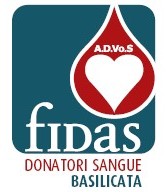 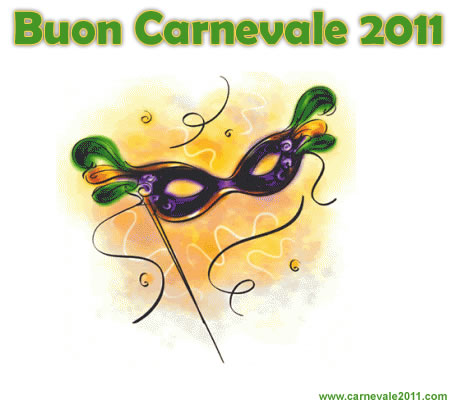 FIDAS POTENZA  04 MARZO 2011 ALLE ORE 19.30 PRESSO IL RISTORANTE  PUNTO VERDE  DI PIGNOLA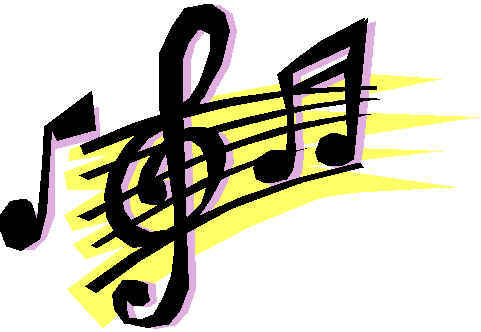 ADULTI 20.OO EURO            KARAOKE  MUSICA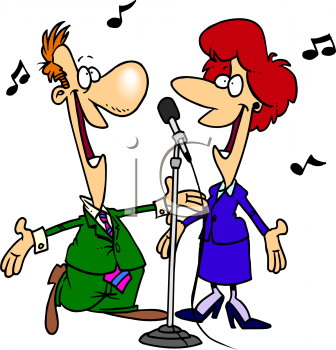             BALLI  E TANTO TANTO                   DIVERTIMENTOSI PREGA  DARE CONERMA ENTRO IL 27 febbraio ’11SEDE OPERATIVA FIDAS 0971 613230 RAFFAELLA328 6193381 SIG.LAREGINA FRANCESCO